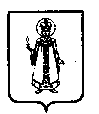 Муниципальный Совет Слободского сельского поселения Угличского муниципального района Ярославской областиР Е Ш Е Н И Еот 12.10. 2018г.           №48Об  избрании (делегировании) депутатов в Думу Угличского муниципального района                 Действуя на основании Конституции Российской Федерации, Федерального закона от 06.10.2003 № 131-ФЗ «Об общих принципах организации местного самоуправления в Российской Федерации, Устава Слободского сельского поселения,  Регламента работы Муниципального Совета Слободского сельского поселения, в соответствии с Положением «О порядке избрания (делегирования) депутатов в Думу Угличского муниципального района»,  Муниципальный Совет Слободского сельского поселения Угличского муниципального района Ярославской области четвёртого созыва РЕШИЛ:Делегировать в состав Думы Угличского муниципального района VII созыва в качестве депутата  Главу    Слободского сельского поселения Угличского муниципального района Ярославской области  Аракчееву Марину Анатольевну по статусу, как лицо, занимающее выборную должность Главы поселения.Избрать (делегировать) в состав Думы Угличского муниципального района VII созыва в качестве депутата, следующих депутатов Муниципального Совета Слободского сельского поселения:Буланова Светлана Николаевна – депутат Муниципального Совета Слободского сельского поселения;Беляева Людмила Николаевна -  депутат Муниципального Совета  Слободского сельского поселения.3.       Опубликовать данное решение в «Информационном вестнике Слободского сельского поселения».	4.         Решение вступает в силу с момента официального опубликованияГлава Слободского сельского поселения                               М.А. Аракчеева